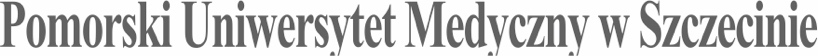 SYLABUS ZAJĘĆInformacje ogólne*zaznaczyć odpowiednio, zmieniając □ na XInformacje szczegółowe*Przykładowe sposoby weryfikacji efektów kształcenia:EP – egzamin pisemnyEU - egzamin ustnyET – egzamin testowyEPR – egzamin praktycznyK – kolokwiumR – referatS – sprawdzenie umiejętności praktycznychRZĆ – raport z ćwiczeń z dyskusją wynikówO - ocena aktywności i postawy studenta SL - sprawozdanie laboratoryjneSP – studium przypadkuPS - ocena umiejętności pracy samodzielnejW – kartkówka przed rozpoczęciem zajęćPM – prezentacja multimedialnai inneNazwa ZAJĘĆ: PEPTYDOWE BIBLIOTEKI FAGOWENazwa ZAJĘĆ: PEPTYDOWE BIBLIOTEKI FAGOWERodzaj ZAJĘĆobowiązkowyWydział PUM Wydział Farmacji, Biotechnologii Medycznej i Medycyny LaboratoryjnejKierunek studiów biotechnologia Specjalność biotechnologia medycznaPoziom studiów jednolite magisterskie □*I stopnia □II stopnia xForma studiówstacjonarneRok studiów /semestr studiów2, semestr IIILiczba przypisanych punktów ECTS 1Formy prowadzenia zajęć (liczba godzin)Ćwiczenia (10)Sposoby weryfikacji i oceny efektów uczenia się - zaliczenie na ocenę:□	opisowe□	testowe□	praktyczne□	ustnex 	projekt - konspekt□	zaliczenie bez oceny - egzamin końcowy:opisowytestowypraktycznyustnyKierownik jednostkiProf. dr hab. n. med. Barbara DołęgowskaAdiunkt dydaktyczny lub osoba odpowiedzialna za przedmiotDr inż. Bartłomiej GrygorcewiczEmail: bartlomiej.grygorcewicz@pum.edu.plTel.: 91 466 1657Nazwa i dane kontaktowe jednostkiZakład Medycyny Laboratoryjnej Katedra Mikrobiologii, Immunologii i Medycyny LaboratoryjnejEmail: zmlab@pum.edu.plTel.: 91 466 1652Strona internetowa jednostkihttps://www.pum.edu.pl/wydzialy/wydzial-lekarski/katedra-mikrobiologii,-immunologii-i-medycyny-laboratoryjnejJęzyk prowadzenia zajęćpolskiCele zajęćCele zajęćCelem modułu jest omówienie biologii bakteriofagów nitkowych, ich aplikacji w badaniach biotechnologicznych oraz technik stosowanych w badaniach nad nimi. Wymagania wstępne w zakresie WiedzyPodstawowa znajomość budowy komórki bakteryjnej, podstawowa znajomość zjawisk genetycznych zachodzących w komórce bakteryjnej, podstawowa wiedza statystycznaWymagania wstępne w zakresie UmiejętnościZnajomość zasad obsługi prostego sprzętu laboratoryjnego, umiejętność wykonywania podstawowych obliczeń matematycznych.Wymagania wstępne w zakresie Kompetencji społecznychNawyk samokształcenia oraz umiejętność pracy w zespole.EFEKTY UCZENIA SIĘEFEKTY UCZENIA SIĘEFEKTY UCZENIA SIĘEFEKTY UCZENIA SIĘEFEKTY UCZENIA SIĘEFEKTY UCZENIA SIĘEFEKTY UCZENIA SIĘEFEKTY UCZENIA SIĘEFEKTY UCZENIA SIĘEFEKTY UCZENIA SIĘEFEKTY UCZENIA SIĘEFEKTY UCZENIA SIĘlp. efektu uczenia się Student, który zaliczył ZAJĘCIAwie/umie/potrafi:Student, który zaliczył ZAJĘCIAwie/umie/potrafi:Student, który zaliczył ZAJĘCIAwie/umie/potrafi:SYMBOL (odniesienie do) efektów uczenia się dla kierunkuSYMBOL (odniesienie do) efektów uczenia się dla kierunkuSYMBOL (odniesienie do) efektów uczenia się dla kierunkuSYMBOL (odniesienie do) efektów uczenia się dla kierunkuSposób weryfikacji efektów UCZENIA SIĘ*Sposób weryfikacji efektów UCZENIA SIĘ*Sposób weryfikacji efektów UCZENIA SIĘ*Sposób weryfikacji efektów UCZENIA SIĘ*W01Student opisuje podstawy biologii bakteriofagów z uwzględnieniem bakteriofagów nitkowych Student opisuje podstawy biologii bakteriofagów z uwzględnieniem bakteriofagów nitkowych Student opisuje podstawy biologii bakteriofagów z uwzględnieniem bakteriofagów nitkowych K_W01, K_W02, K_W18, K_W10, K_W19K_W01, K_W02, K_W18, K_W10, K_W19K_W01, K_W02, K_W18, K_W10, K_W19K_W01, K_W02, K_W18, K_W10, K_W19Kolokwium testoweKolokwium testoweKolokwium testoweKolokwium testoweW02Student definiować i wyszczególnić założenia techniki PhageDisplayStudent definiować i wyszczególnić założenia techniki PhageDisplayStudent definiować i wyszczególnić założenia techniki PhageDisplayK_W18, K_W13K_W18, K_W13K_W18, K_W13K_W18, K_W13Kolokwium testoweKolokwium testoweKolokwium testoweKolokwium testoweW03Student streszcza podstawowe informacje dotyczące cyklów rozwojowych bakteriofagów.Student streszcza podstawowe informacje dotyczące cyklów rozwojowych bakteriofagów.Student streszcza podstawowe informacje dotyczące cyklów rozwojowych bakteriofagów.K_W01, K_W02, K_W18, K_W10K_W01, K_W02, K_W18, K_W10K_W01, K_W02, K_W18, K_W10K_W01, K_W02, K_W18, K_W10Kolokwium testoweKolokwium testoweKolokwium testoweKolokwium testoweW04Student identyfikuje podstawowe elementy wirusowego DNA Student identyfikuje podstawowe elementy wirusowego DNA Student identyfikuje podstawowe elementy wirusowego DNA K_W01, K_W02, K_W18, K_W10K_W01, K_W02, K_W18, K_W10K_W01, K_W02, K_W18, K_W10K_W01, K_W02, K_W18, K_W10Kolokwium testoweKolokwium testoweKolokwium testoweKolokwium testoweU01Student potrafi wyznaczyć liczbę bakteriofagów w roztworze i oczyścić bakteriofagi wchodzące w skład bibliotekiStudent potrafi wyznaczyć liczbę bakteriofagów w roztworze i oczyścić bakteriofagi wchodzące w skład bibliotekiStudent potrafi wyznaczyć liczbę bakteriofagów w roztworze i oczyścić bakteriofagi wchodzące w skład bibliotekiK_U01, K_U02, K_U03 K_U01, K_U02, K_U03 K_U01, K_U02, K_U03 K_U01, K_U02, K_U03 Projekt końcowy z ćwiczeń z dyskusją wynikówProjekt końcowy z ćwiczeń z dyskusją wynikówProjekt końcowy z ćwiczeń z dyskusją wynikówProjekt końcowy z ćwiczeń z dyskusją wynikówU02Student charakteryzuje strukturę genetyczną genomu bakteriofagów oraz metody ich inżynierii genetycznejStudent charakteryzuje strukturę genetyczną genomu bakteriofagów oraz metody ich inżynierii genetycznejStudent charakteryzuje strukturę genetyczną genomu bakteriofagów oraz metody ich inżynierii genetycznejK_U01, K_U02, K_U03 K_U01, K_U02, K_U03 K_U01, K_U02, K_U03 K_U01, K_U02, K_U03 Projekt końcowy z ćwiczeń z dyskusją wynikówProjekt końcowy z ćwiczeń z dyskusją wynikówProjekt końcowy z ćwiczeń z dyskusją wynikówProjekt końcowy z ćwiczeń z dyskusją wynikówU03Student opisuje sposoby i mechanizmy przeszukiwania bibliotek bakteriofagowychStudent opisuje sposoby i mechanizmy przeszukiwania bibliotek bakteriofagowychStudent opisuje sposoby i mechanizmy przeszukiwania bibliotek bakteriofagowychK_U01, K_U02, K_U03 K_U01, K_U02, K_U03 K_U01, K_U02, K_U03 K_U01, K_U02, K_U03 Projekt końcowy z ćwiczeń z dyskusją wynikówProjekt końcowy z ćwiczeń z dyskusją wynikówProjekt końcowy z ćwiczeń z dyskusją wynikówProjekt końcowy z ćwiczeń z dyskusją wynikówU04Student potrafi dokonać selekcji bakteriofagów prezentujących białkaStudent potrafi dokonać selekcji bakteriofagów prezentujących białkaStudent potrafi dokonać selekcji bakteriofagów prezentujących białkaK_U01, K_U02, K_U03, K_U10K_U01, K_U02, K_U03, K_U10K_U01, K_U02, K_U03, K_U10K_U01, K_U02, K_U03, K_U10Projekt końcowy z ćwiczeń z dyskusją wynikówProjekt końcowy z ćwiczeń z dyskusją wynikówProjekt końcowy z ćwiczeń z dyskusją wynikówProjekt końcowy z ćwiczeń z dyskusją wynikówU05Student potrafi wskazać zastosowanie bakteriofagów w naukach biomedycznych, jak również definiuje użyteczność bakteriofagów w różnych gałęziach przemysłuStudent potrafi wskazać zastosowanie bakteriofagów w naukach biomedycznych, jak również definiuje użyteczność bakteriofagów w różnych gałęziach przemysłuStudent potrafi wskazać zastosowanie bakteriofagów w naukach biomedycznych, jak również definiuje użyteczność bakteriofagów w różnych gałęziach przemysłuK_U01, K_U02, K_U03 K_U01, K_U02, K_U03 K_U01, K_U02, K_U03 K_U01, K_U02, K_U03 Projekt końcowy z ćwiczeń z dyskusją wynikówProjekt końcowy z ćwiczeń z dyskusją wynikówProjekt końcowy z ćwiczeń z dyskusją wynikówProjekt końcowy z ćwiczeń z dyskusją wynikówU06Student potrafi przeszukiwać bibliotekę i charakteryzować wybrane klony fagowe Student potrafi przeszukiwać bibliotekę i charakteryzować wybrane klony fagowe Student potrafi przeszukiwać bibliotekę i charakteryzować wybrane klony fagowe K_U01, K_U02, K_U03 K_U01, K_U02, K_U03 K_U01, K_U02, K_U03 K_U01, K_U02, K_U03 Projekt końcowy z ćwiczeń z dyskusją wynikówProjekt końcowy z ćwiczeń z dyskusją wynikówProjekt końcowy z ćwiczeń z dyskusją wynikówProjekt końcowy z ćwiczeń z dyskusją wynikówK01Przestrzega zasad bezpieczeństwa pracy oraz wykazuje odpowiedzialność za pracę własną i powierzony sprzętPrzestrzega zasad bezpieczeństwa pracy oraz wykazuje odpowiedzialność za pracę własną i powierzony sprzętPrzestrzega zasad bezpieczeństwa pracy oraz wykazuje odpowiedzialność za pracę własną i powierzony sprzętK_K02K_K02K_K02K_K02Ocena aktywności i postawy studentaOcena aktywności i postawy studentaOcena aktywności i postawy studentaOcena aktywności i postawy studentaTabela efektów UCZENIA SIĘ w odniesieniu do formy zajęćTabela efektów UCZENIA SIĘ w odniesieniu do formy zajęćTabela efektów UCZENIA SIĘ w odniesieniu do formy zajęćTabela efektów UCZENIA SIĘ w odniesieniu do formy zajęćTabela efektów UCZENIA SIĘ w odniesieniu do formy zajęćTabela efektów UCZENIA SIĘ w odniesieniu do formy zajęćTabela efektów UCZENIA SIĘ w odniesieniu do formy zajęćTabela efektów UCZENIA SIĘ w odniesieniu do formy zajęćTabela efektów UCZENIA SIĘ w odniesieniu do formy zajęćTabela efektów UCZENIA SIĘ w odniesieniu do formy zajęćTabela efektów UCZENIA SIĘ w odniesieniu do formy zajęćTabela efektów UCZENIA SIĘ w odniesieniu do formy zajęćlp. efektu uczenia sięEfekty uczenia sięEfekty uczenia sięEfekty uczenia sięForma zajęćForma zajęćForma zajęćForma zajęćForma zajęćForma zajęćForma zajęćForma zajęćForma zajęćlp. efektu uczenia sięEfekty uczenia sięEfekty uczenia sięEfekty uczenia sięWykładSeminariumĆwiczeniaĆwiczenia kliniczneSymulacjeE-learning Inne formyU01K_U01, K_U02, K_U03 K_U01, K_U02, K_U03 K_U01, K_U02, K_U03 XU02K_U01, K_U02, K_U03 K_U01, K_U02, K_U03 K_U01, K_U02, K_U03 XU03K_U01, K_U02, K_U03 K_U01, K_U02, K_U03 K_U01, K_U02, K_U03 XU04K_U01, K_U02, K_U03, K_U10K_U01, K_U02, K_U03, K_U10K_U01, K_U02, K_U03, K_U10XK01K_K02K_K02K_K02XTABELA TREŚCI PROGRAMOWYCHTABELA TREŚCI PROGRAMOWYCHTABELA TREŚCI PROGRAMOWYCHTABELA TREŚCI PROGRAMOWYCHTABELA TREŚCI PROGRAMOWYCHTABELA TREŚCI PROGRAMOWYCHTABELA TREŚCI PROGRAMOWYCHTABELA TREŚCI PROGRAMOWYCHTABELA TREŚCI PROGRAMOWYCHTABELA TREŚCI PROGRAMOWYCHTABELA TREŚCI PROGRAMOWYCHTABELA TREŚCI PROGRAMOWYCHLp. treści programowejTreści programoweTreści programoweIlość godzinIlość godzinIlość godzinOdniesienie do efektów uczenia się dla ZAJĘĆOdniesienie do efektów uczenia się dla ZAJĘĆOdniesienie do efektów uczenia się dla ZAJĘĆOdniesienie do efektów uczenia się dla ZAJĘĆOdniesienie do efektów uczenia się dla ZAJĘĆOdniesienie do efektów uczenia się dla ZAJĘĆĆwiczenia:Ćwiczenia:Ćwiczenia:Ćwiczenia:Ćwiczenia:Ćwiczenia:Ćwiczenia:Ćwiczenia:Ćwiczenia:Ćwiczenia:Ćwiczenia:Ćwiczenia:TK01Namnażanie bibliotek bakteriofagowych – określenie warunków hodowli mikroorganizmów i ich wpływu na wydajność namnażania bibliotekNamnażanie bibliotek bakteriofagowych – określenie warunków hodowli mikroorganizmów i ich wpływu na wydajność namnażania bibliotek333K_W04, K_W05, K_W08, K_U01, K_U08, K_K01, K_K02, K_U04K_W04, K_W05, K_W08, K_U01, K_U08, K_K01, K_K02, K_U04K_W04, K_W05, K_W08, K_U01, K_U08, K_K01, K_K02, K_U04K_W04, K_W05, K_W08, K_U01, K_U08, K_K01, K_K02, K_U04K_W04, K_W05, K_W08, K_U01, K_U08, K_K01, K_K02, K_U04K_W04, K_W05, K_W08, K_U01, K_U08, K_K01, K_K02, K_U04TK02Metody przeszukiwania bibliotek fagowych z wykorzystaniem przeciwciał Metody przeszukiwania bibliotek fagowych z wykorzystaniem przeciwciał 333K_U01, K_U02, K_U03, K_K01, K_K02, K_U04K_U01, K_U02, K_U03, K_K01, K_K02, K_U04K_U01, K_U02, K_U03, K_K01, K_K02, K_U04K_U01, K_U02, K_U03, K_K01, K_K02, K_U04K_U01, K_U02, K_U03, K_K01, K_K02, K_U04K_U01, K_U02, K_U03, K_K01, K_K02, K_U04TK03Selekcja bakteriofagów wiążących wybrany nanomateriałSelekcja bakteriofagów wiążących wybrany nanomateriał333K_W04, K_W05, K_W08, K_U01, K_U08, K_K01, K_K02, K_U04K_W04, K_W05, K_W08, K_U01, K_U08, K_K01, K_K02, K_U04K_W04, K_W05, K_W08, K_U01, K_U08, K_K01, K_K02, K_U04K_W04, K_W05, K_W08, K_U01, K_U08, K_K01, K_K02, K_U04K_W04, K_W05, K_W08, K_U01, K_U08, K_K01, K_K02, K_U04K_W04, K_W05, K_W08, K_U01, K_U08, K_K01, K_K02, K_U04TK04Prezentacja wyników, raportów i konwersatoriumPrezentacja wyników, raportów i konwersatorium111K_W04, K_W05, K_W08, K_U01, K_U08, K_K01, K_K02, K_U04K_W04, K_W05, K_W08, K_U01, K_U08, K_K01, K_K02, K_U04K_W04, K_W05, K_W08, K_U01, K_U08, K_K01, K_K02, K_U04K_W04, K_W05, K_W08, K_U01, K_U08, K_K01, K_K02, K_U04K_W04, K_W05, K_W08, K_U01, K_U08, K_K01, K_K02, K_U04K_W04, K_W05, K_W08, K_U01, K_U08, K_K01, K_K02, K_U04Zalecana literatura:Zalecana literatura:Zalecana literatura:Zalecana literatura:Zalecana literatura:Zalecana literatura:Zalecana literatura:Zalecana literatura:Zalecana literatura:Zalecana literatura:Zalecana literatura:Zalecana literatura:Literatura podstawowaLiteratura podstawowaLiteratura podstawowaLiteratura podstawowaLiteratura podstawowaLiteratura podstawowaLiteratura podstawowaLiteratura podstawowaLiteratura podstawowaLiteratura podstawowaLiteratura podstawowaLiteratura podstawowaAndrzej Piekarowicz – Podstawy wirusologii molekularnejAndrzej Piekarowicz – Podstawy wirusologii molekularnejAndrzej Piekarowicz – Podstawy wirusologii molekularnejAndrzej Piekarowicz – Podstawy wirusologii molekularnejAndrzej Piekarowicz – Podstawy wirusologii molekularnejAndrzej Piekarowicz – Podstawy wirusologii molekularnejAndrzej Piekarowicz – Podstawy wirusologii molekularnejAndrzej Piekarowicz – Podstawy wirusologii molekularnejAndrzej Piekarowicz – Podstawy wirusologii molekularnejAndrzej Piekarowicz – Podstawy wirusologii molekularnejAndrzej Piekarowicz – Podstawy wirusologii molekularnejAndrzej Piekarowicz – Podstawy wirusologii molekularnejJadwiga Baj, Zdzisław Markiewicz – Biologia molekularna bakteriiJadwiga Baj, Zdzisław Markiewicz – Biologia molekularna bakteriiJadwiga Baj, Zdzisław Markiewicz – Biologia molekularna bakteriiJadwiga Baj, Zdzisław Markiewicz – Biologia molekularna bakteriiJadwiga Baj, Zdzisław Markiewicz – Biologia molekularna bakteriiJadwiga Baj, Zdzisław Markiewicz – Biologia molekularna bakteriiJadwiga Baj, Zdzisław Markiewicz – Biologia molekularna bakteriiJadwiga Baj, Zdzisław Markiewicz – Biologia molekularna bakteriiJadwiga Baj, Zdzisław Markiewicz – Biologia molekularna bakteriiJadwiga Baj, Zdzisław Markiewicz – Biologia molekularna bakteriiJadwiga Baj, Zdzisław Markiewicz – Biologia molekularna bakteriiJadwiga Baj, Zdzisław Markiewicz – Biologia molekularna bakteriiLiteratura uzupełniającaLiteratura uzupełniającaLiteratura uzupełniającaLiteratura uzupełniającaLiteratura uzupełniającaLiteratura uzupełniającaLiteratura uzupełniającaLiteratura uzupełniającaLiteratura uzupełniającaLiteratura uzupełniającaLiteratura uzupełniającaLiteratura uzupełniającaClokie, Martha R. J., Kropinski, Andrew – Bacteriophages: Methods and Protocols, Volume 1: Isolation, Characterization, and InteractionsClokie, Martha R. J., Kropinski, Andrew – Bacteriophages: Methods and Protocols, Volume 1: Isolation, Characterization, and InteractionsClokie, Martha R. J., Kropinski, Andrew – Bacteriophages: Methods and Protocols, Volume 1: Isolation, Characterization, and InteractionsClokie, Martha R. J., Kropinski, Andrew – Bacteriophages: Methods and Protocols, Volume 1: Isolation, Characterization, and InteractionsClokie, Martha R. J., Kropinski, Andrew – Bacteriophages: Methods and Protocols, Volume 1: Isolation, Characterization, and InteractionsClokie, Martha R. J., Kropinski, Andrew – Bacteriophages: Methods and Protocols, Volume 1: Isolation, Characterization, and InteractionsClokie, Martha R. J., Kropinski, Andrew – Bacteriophages: Methods and Protocols, Volume 1: Isolation, Characterization, and InteractionsClokie, Martha R. J., Kropinski, Andrew – Bacteriophages: Methods and Protocols, Volume 1: Isolation, Characterization, and InteractionsClokie, Martha R. J., Kropinski, Andrew – Bacteriophages: Methods and Protocols, Volume 1: Isolation, Characterization, and InteractionsClokie, Martha R. J., Kropinski, Andrew – Bacteriophages: Methods and Protocols, Volume 1: Isolation, Characterization, and InteractionsClokie, Martha R. J., Kropinski, Andrew – Bacteriophages: Methods and Protocols, Volume 1: Isolation, Characterization, and InteractionsClokie, Martha R. J., Kropinski, Andrew – Bacteriophages: Methods and Protocols, Volume 1: Isolation, Characterization, and InteractionsClokie, Martha R. J., Kropinski, Andrew – Bacteriophages: Methods and Protocols, Volume 2: Molecular and Applied AspectsClokie, Martha R. J., Kropinski, Andrew – Bacteriophages: Methods and Protocols, Volume 2: Molecular and Applied AspectsClokie, Martha R. J., Kropinski, Andrew – Bacteriophages: Methods and Protocols, Volume 2: Molecular and Applied AspectsClokie, Martha R. J., Kropinski, Andrew – Bacteriophages: Methods and Protocols, Volume 2: Molecular and Applied AspectsClokie, Martha R. J., Kropinski, Andrew – Bacteriophages: Methods and Protocols, Volume 2: Molecular and Applied AspectsClokie, Martha R. J., Kropinski, Andrew – Bacteriophages: Methods and Protocols, Volume 2: Molecular and Applied AspectsClokie, Martha R. J., Kropinski, Andrew – Bacteriophages: Methods and Protocols, Volume 2: Molecular and Applied AspectsClokie, Martha R. J., Kropinski, Andrew – Bacteriophages: Methods and Protocols, Volume 2: Molecular and Applied AspectsClokie, Martha R. J., Kropinski, Andrew – Bacteriophages: Methods and Protocols, Volume 2: Molecular and Applied AspectsClokie, Martha R. J., Kropinski, Andrew – Bacteriophages: Methods and Protocols, Volume 2: Molecular and Applied AspectsClokie, Martha R. J., Kropinski, Andrew – Bacteriophages: Methods and Protocols, Volume 2: Molecular and Applied AspectsClokie, Martha R. J., Kropinski, Andrew – Bacteriophages: Methods and Protocols, Volume 2: Molecular and Applied AspectsNakład pracy studenta  Nakład pracy studenta  Nakład pracy studenta  Nakład pracy studenta  Nakład pracy studenta  Nakład pracy studenta  Nakład pracy studenta  Nakład pracy studenta  Nakład pracy studenta  Nakład pracy studenta  Nakład pracy studenta  Nakład pracy studenta  Forma nakładu pracy studenta (udział w zajęciach, aktywność, przygotowanie sprawozdania, itp.)Forma nakładu pracy studenta (udział w zajęciach, aktywność, przygotowanie sprawozdania, itp.)Obciążenie studenta [h]Obciążenie studenta [h]Obciążenie studenta [h]Obciążenie studenta [h]Obciążenie studenta [h]Obciążenie studenta [h]Obciążenie studenta [h]Obciążenie studenta [h]Obciążenie studenta [h]Obciążenie studenta [h]Obciążenie studenta [h]Forma nakładu pracy studenta (udział w zajęciach, aktywność, przygotowanie sprawozdania, itp.)Forma nakładu pracy studenta (udział w zajęciach, aktywność, przygotowanie sprawozdania, itp.)W ocenie (opinii) nauczycielaW ocenie (opinii) nauczycielaW ocenie (opinii) nauczycielaW ocenie (opinii) nauczycielaW ocenie (opinii) nauczycielaW ocenie (opinii) nauczycielaW ocenie (opinii) nauczycielaW ocenie (opinii) nauczycielaW ocenie (opinii) nauczycielaW ocenie (opinii) nauczycielaW ocenie (opinii) nauczycielaGodziny kontaktowe z nauczycielemGodziny kontaktowe z nauczycielem1010101010101010101010Przygotowanie do ćwiczeń/seminariumPrzygotowanie do ćwiczeń/seminarium55555555555Czytanie wskazanej literaturyCzytanie wskazanej literatury55555555555Napisanie raportu z laboratorium/ćwiczeń/przygotowanie projektu/referatu itp.Napisanie raportu z laboratorium/ćwiczeń/przygotowanie projektu/referatu itp.1010101010101010101010Przygotowanie do kolokwium/kartkówkiPrzygotowanie do kolokwium/kartkówki-----------Przygotowanie do egzaminuPrzygotowanie do egzaminuInne …..Inne …..Sumaryczne obciążenie pracy studentaSumaryczne obciążenie pracy studenta3030303030303030303030Punkty ECTS za moduł/przedmiotPunkty ECTS za moduł/przedmiot1111111111UwagiUwagiUwagiUwagiUwagiUwagiUwagiUwagiUwagiUwagiUwagiUwagi